СЭМД «Уведомление о выявлении противопоказаний или аннулировании медицинских заключений к владению оружием» Формирование СЭМД СЭМД «Уведомление о выявлении противопоказаний или аннулировании медицинских заключений к владению оружием» формируется на основании проведенного врачом осмотра (консультации), на котором врач установил признак «Уведомить о выявлении противопоказаний или аннулировании медицинского заключения к владению оружием». Данная услуга может быть как самостоятельной, так и входить в состав медосмотра на получение оружия. Формирование СЭМД в Дневнике врача Чтобы сформировать СЭМД «Уведомление о выявлении противопоказаний или аннулировании медицинских заключений к владению оружием», выполните следующие действия: - выберите пункт главного меню «Рабочие места/ Дневник». Откроется основное рабочее место врача (Рисунок 40); 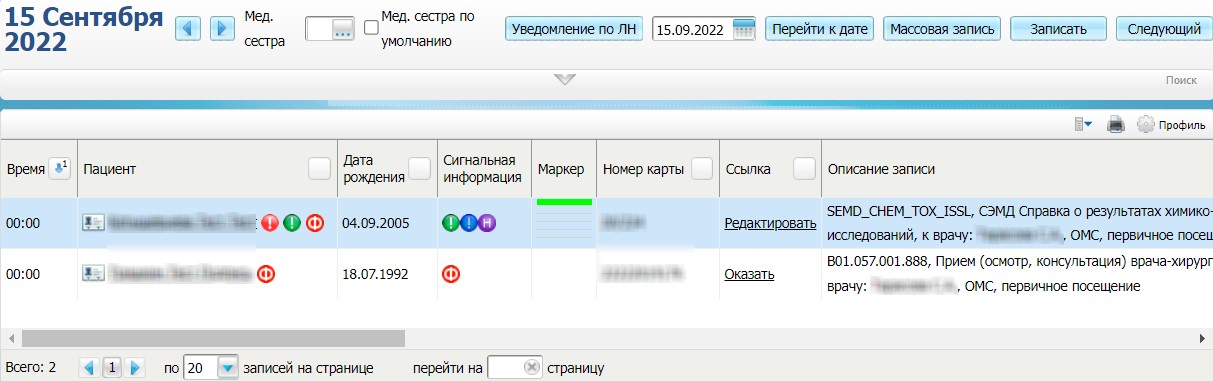 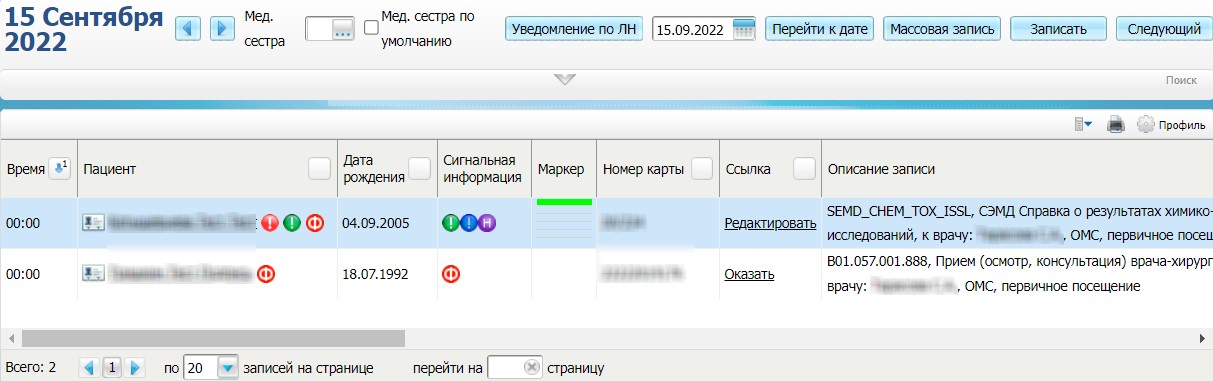 Рисунок 40 – Дневник врача - выберите в дневнике назначенную пациенту услугу осмотра (консультации) и нажмите на ссылку «Оказать». Откроется окно оказания приема (Рисунок 41); 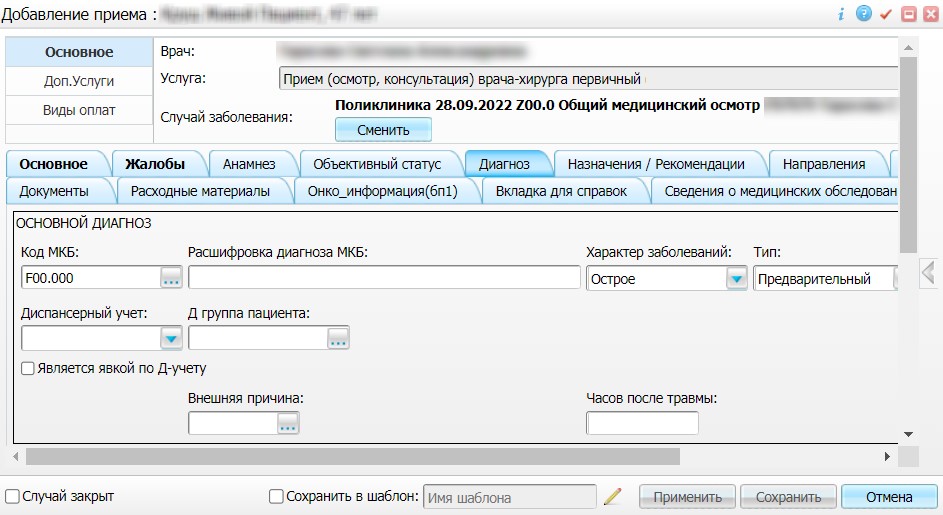 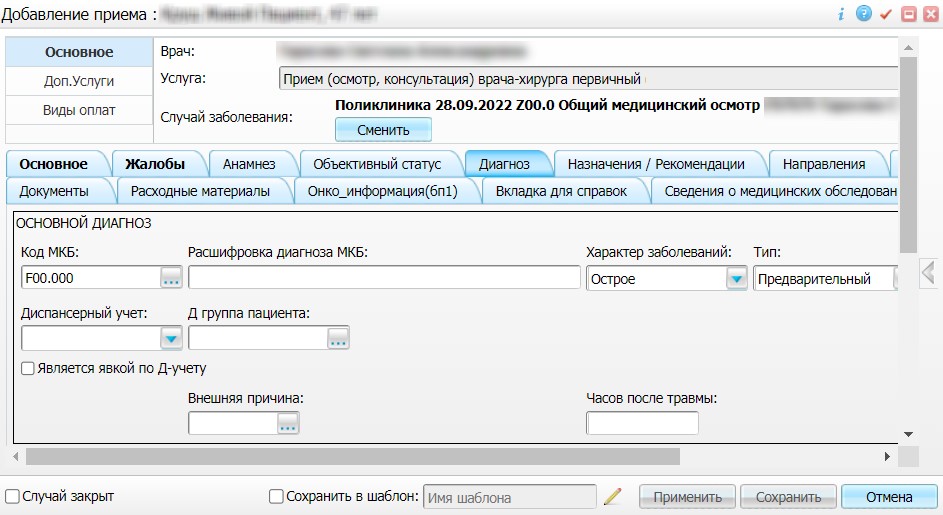 Рисунок 41 – Окно оказания приема - заполните все обязательные (выделенные цветом) поля в окне оказания приема, а также укажите диагноз из перечня заболеваний, при наличии которых противопоказано владение оружием; - нажмите на кнопку «Применить» для сохранения внесенных данных. При наличии у пациента действующего медицинского заключения об отсутствии противопоказаний к владению оружием отобразится предупреждающее сообщение о необходимости формирования уведомления о выявлении противопоказаний (Рисунок 42); 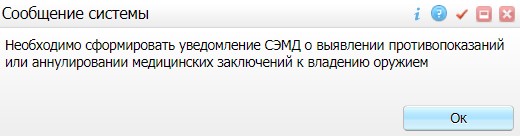 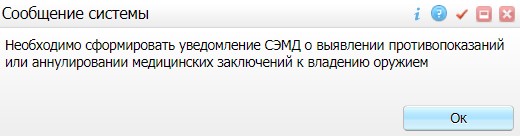 Рисунок 42 – Предупреждение о необходимости формирования уведомления о выявлении противопоказаний к владению оружием- нажмите на кнопку «Ок» для закрытия предупреждающего сообщения и возврата к окну оказания приема; - установите в окне оказания приема флажок «Уведомить о выявлении противопоказаний или аннулировании медицинского заключения к владению оружием» (Рисунок 43). Флажок может быть размещен на любой вкладке окна; 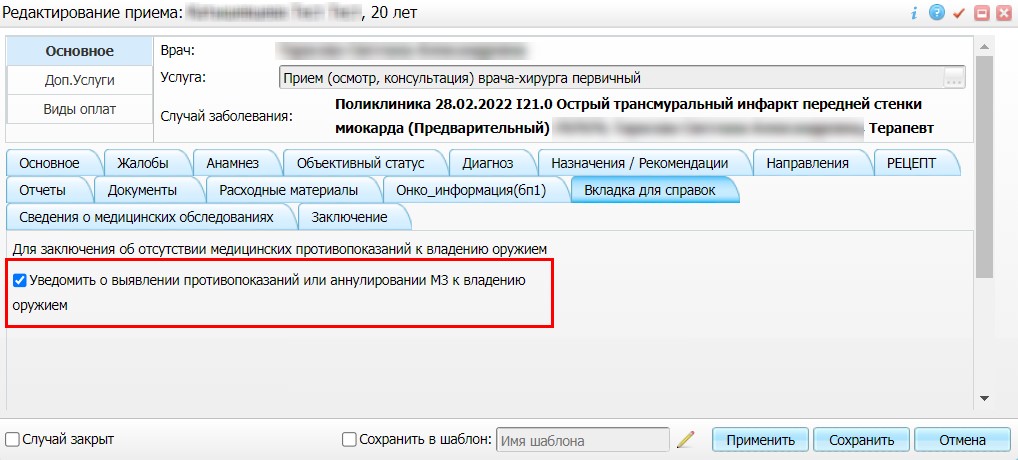 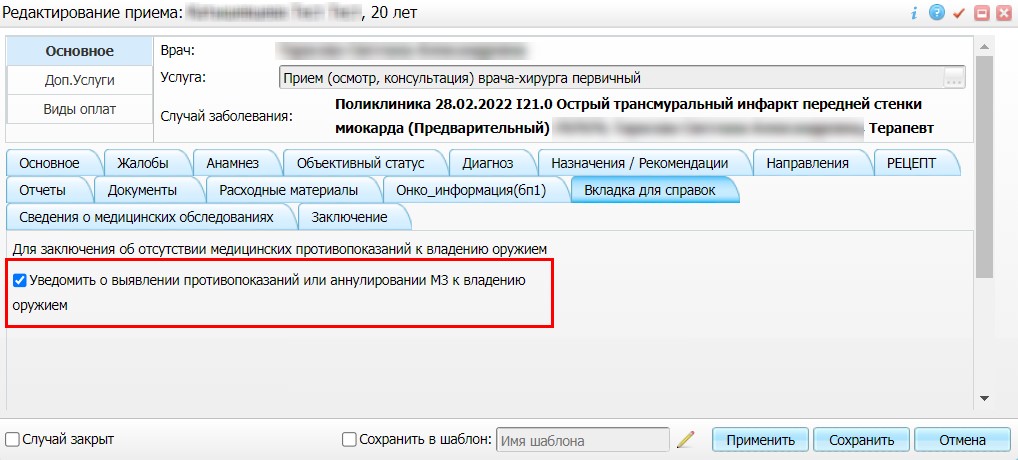 Рисунок 43 – Установка флажка при выявлении противопоказаний к владению оружием- нажмите на кнопку «Применить» для сохранения внесенных данных; - перейдите на вкладку «Документы» для формирования электронных медицинских документов по данным оказанной услуги (Рисунок 44); 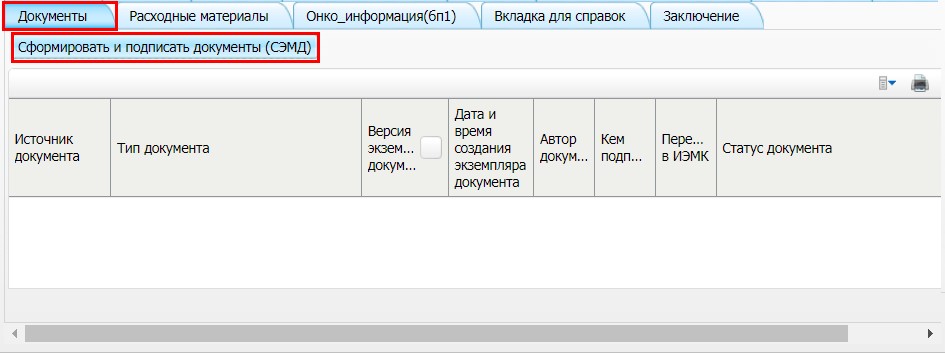 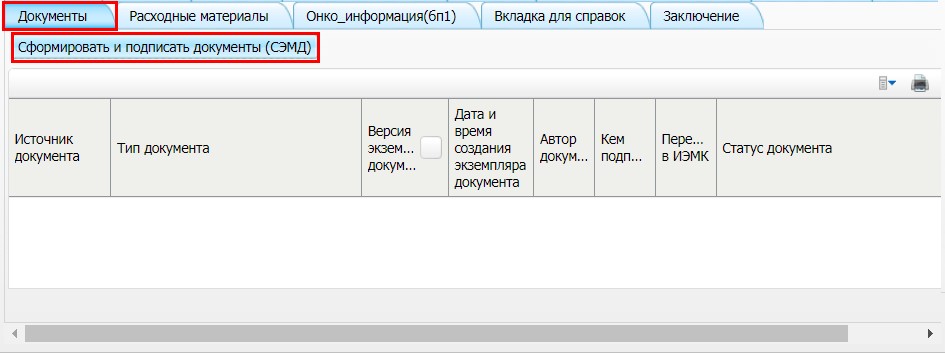 Рисунок 44 – Вкладка «Документы» - нажмите на кнопку «Сформировать и подписать документы (СЭМД)». Откроется окно подписания формируемого электронного документа (Рисунок 45); 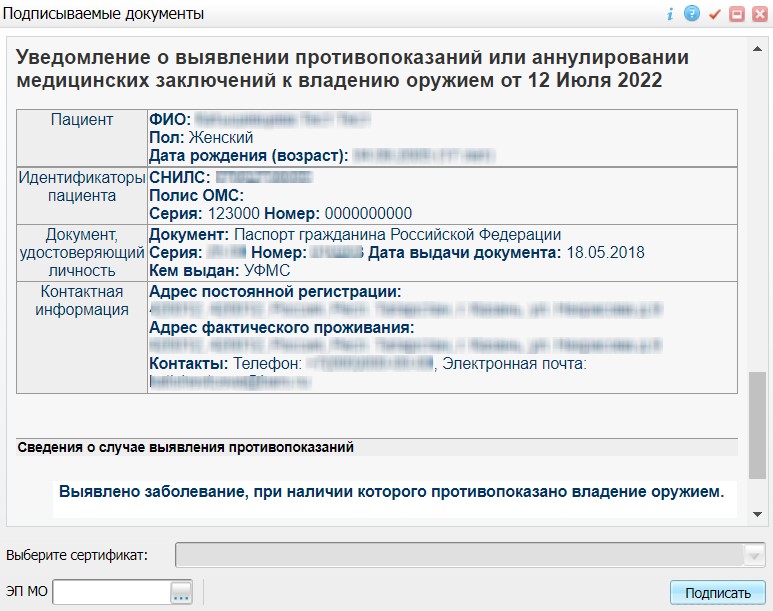 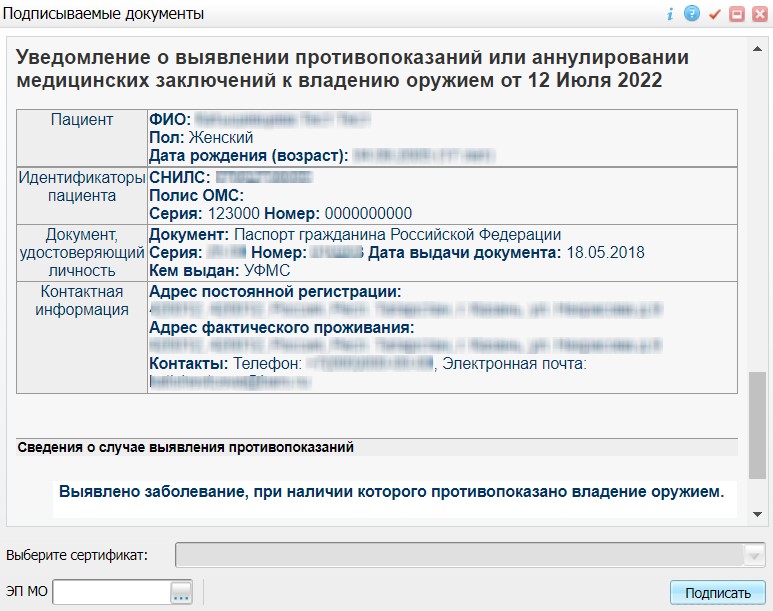 Рисунок 45 – Окно подписания электронного медицинского документа - укажите сертификат ЭП автора документа, выбрав его в выпадающем списке поля «Выберите сертификат»; - укажите других участников подписания документа: - ЭП МО – указывается сотрудник МО, ответственный за подписание документов ЭП МО. Поле «ЭП МО» не отображается, если в Системе настроено автоматическое подписание документов ЭП МО. Примечание – Если у подписывающего сотрудника в атрибутах сертификата ЭП присутствует ОГРН МО, то происходит одновременное подписание документа ролью «ЭП МО» тем же сертификатом ЭП. - нажмите на кнопку «Подписать». Произойдет формирование СЭМД «Уведомление о выявлении противопоказаний или аннулировании медицинских заключений к владению оружием» и сформированный документ отобразится на вкладке «Документы» (Рисунок 46). Примечание – Прежде чем отправить сформированный СЭМД «Уведомление о выявлении противопоказаний или аннулировании медицинских заключений к владению оружием» в РЭМД, необходимо дождаться его подписания другими участниками. 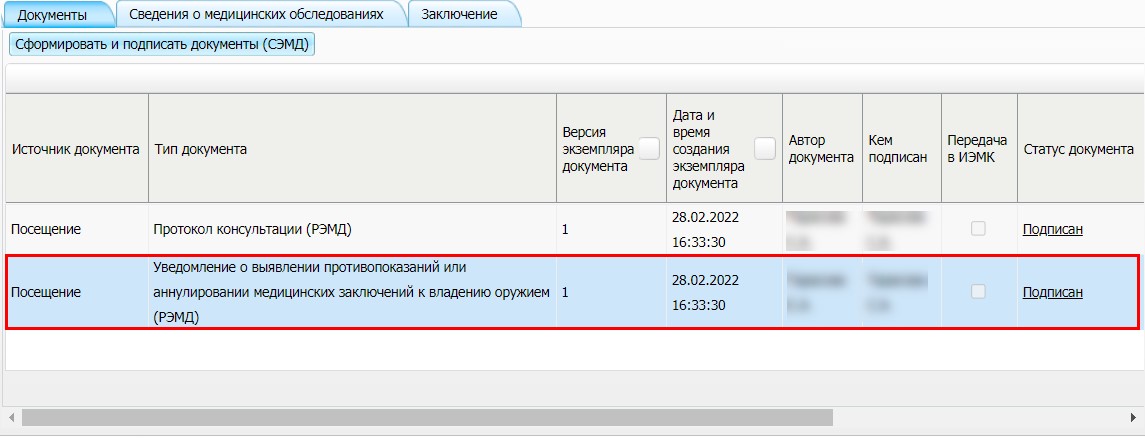 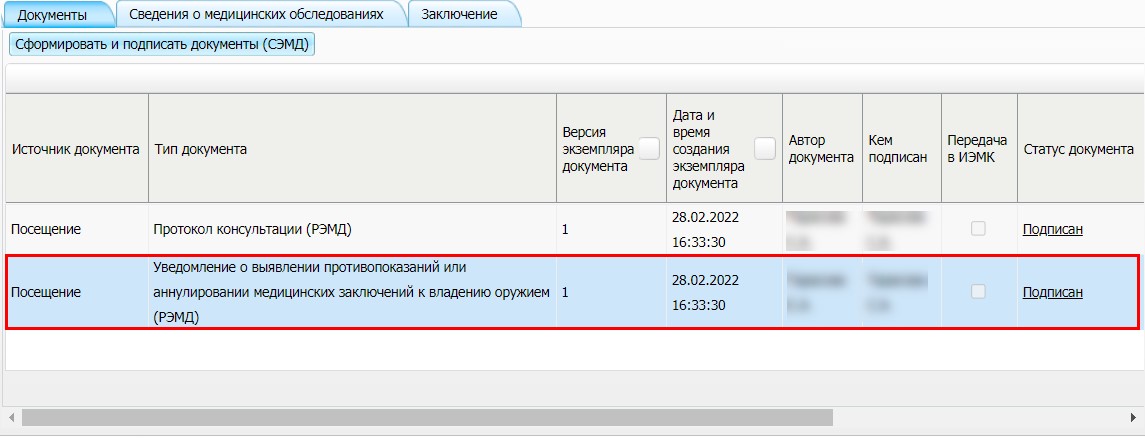 Рисунок 46 – Отображение сформированного электронного медицинского документа Формирование СЭМД в карте медосмотра Чтобы сформировать СЭМД «Уведомление о выявлении противопоказаний или аннулировании медицинских заключений к владению оружием», выполните следующие действия: - выберите пункт главного меню «Учет/ Медосмотры/ Карты медосмотров». Откроется форма для работы с картами медосмотров (Рисунок 47); 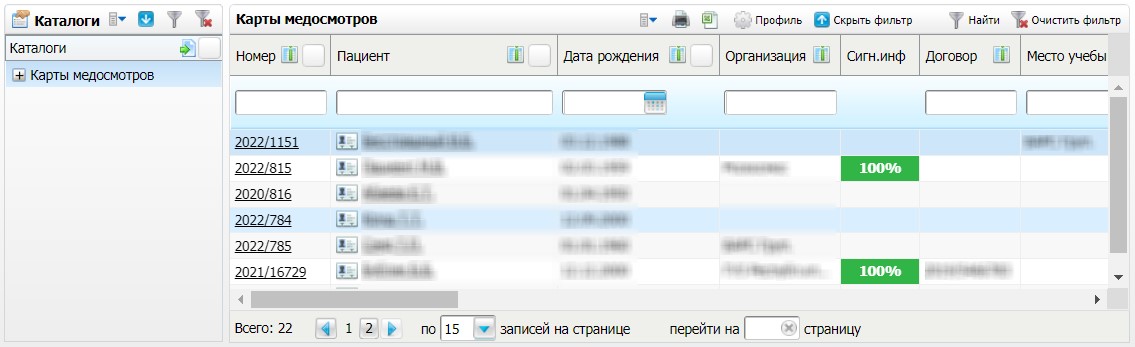 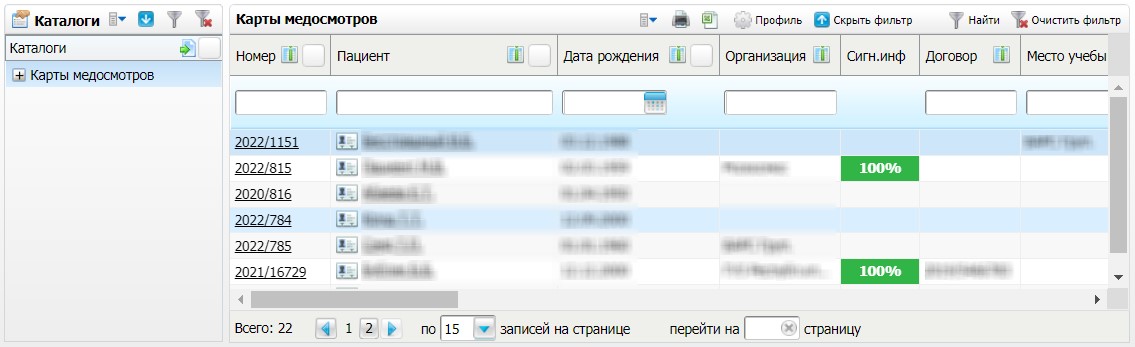 Рисунок 47 – Форма для работы с картами медосмотров - выберите в списке карту медосмотра на получение оружия и нажмите на номер данной карты. Откроется окно редактирования карты медосмотра (Рисунок 48); 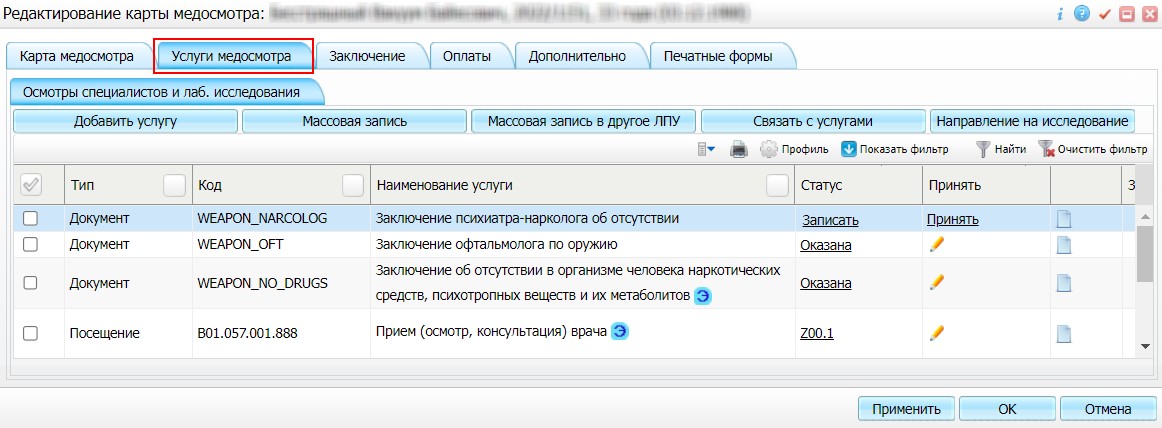 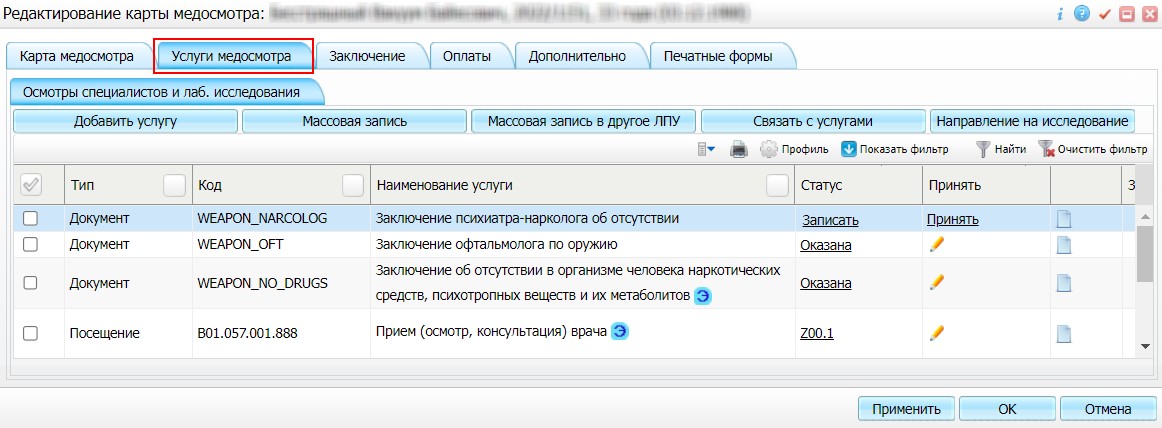 Рисунок 48 – Окно редактирования карты медосмотра- перейдите на вкладку «Услуги медосмотра», содержащую список услуг, оказываемых в ходе проведения медосмотра; - выберите в списке услугу осмотра врачом-специалистом и нажмите на ссылку «Принять». Откроется окно оказания услуги медосмотра (Рисунок 49); 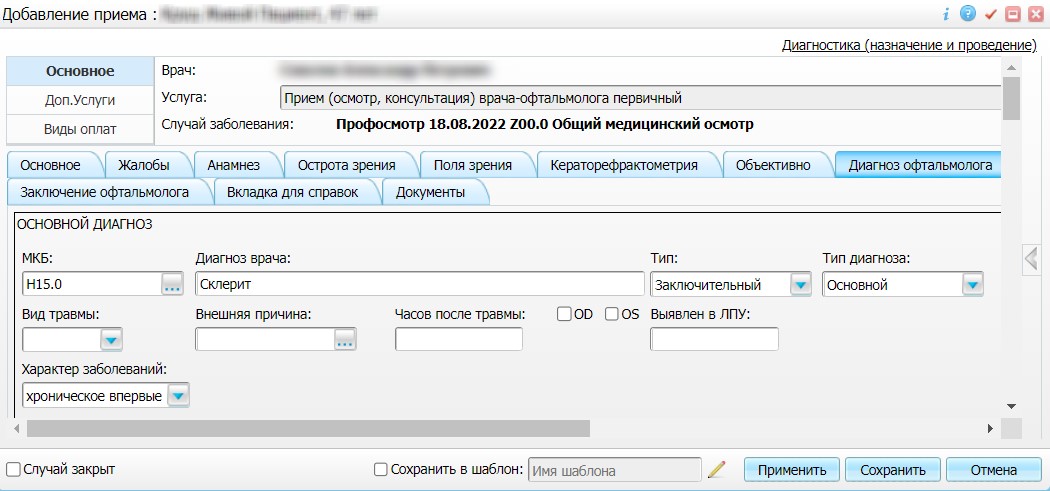 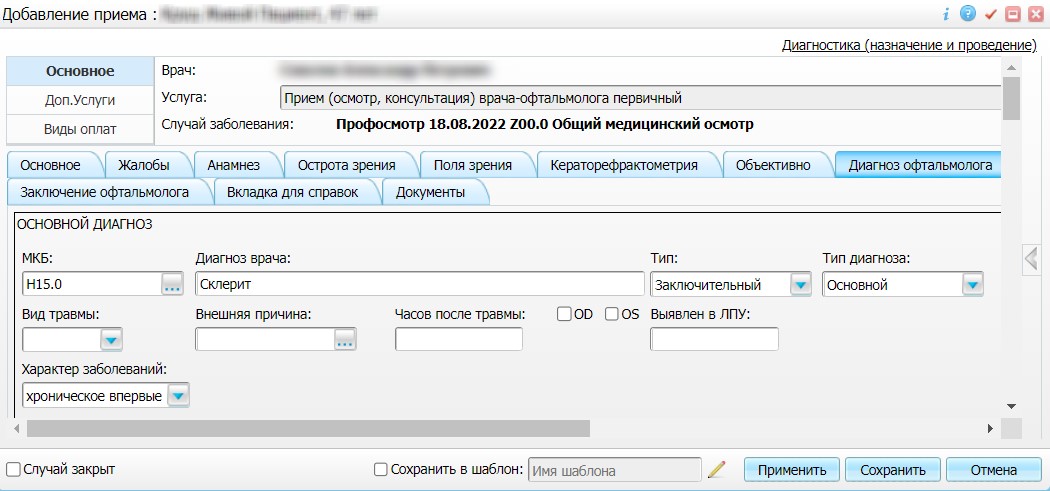 Рисунок 49 – Окно оказания услуги медосмотра- заполните все обязательные (выделенные цветом) поля в окне оказания услуги медосмотра, а также укажите диагноз из перечня заболеваний, при наличии которых противопоказано владение оружием; - нажмите на кнопку «Применить» для сохранения внесенных данных. При наличии у пациента действующего медицинского заключения об отсутствии противопоказаний к владению оружием отобразится предупреждающее сообщение о необходимости формирования уведомления о выявлении противопоказаний (Рисунок 50); Рисунок 50 – Предупреждение о необходимости формирования уведомления о выявлении противопоказаний к владению оружием- нажмите на кнопку «Ок» для закрытия предупреждающего сообщения и возврата к окну оказания услуги; - установите в окне оказания услуги медосмотра флажок «Уведомить о выявлении противопоказаний или аннулировании медицинского заключения к владению оружием» (Рисунок 51). Флажок может быть размещен на любой вкладке окна; 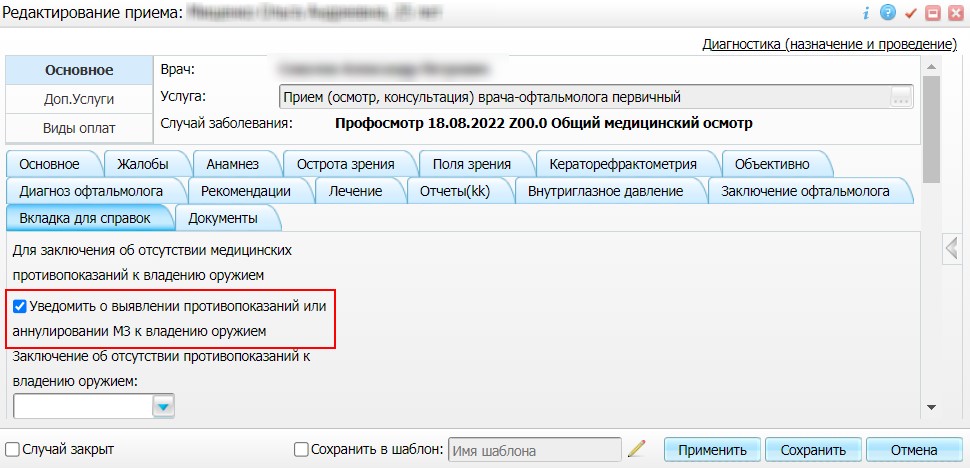 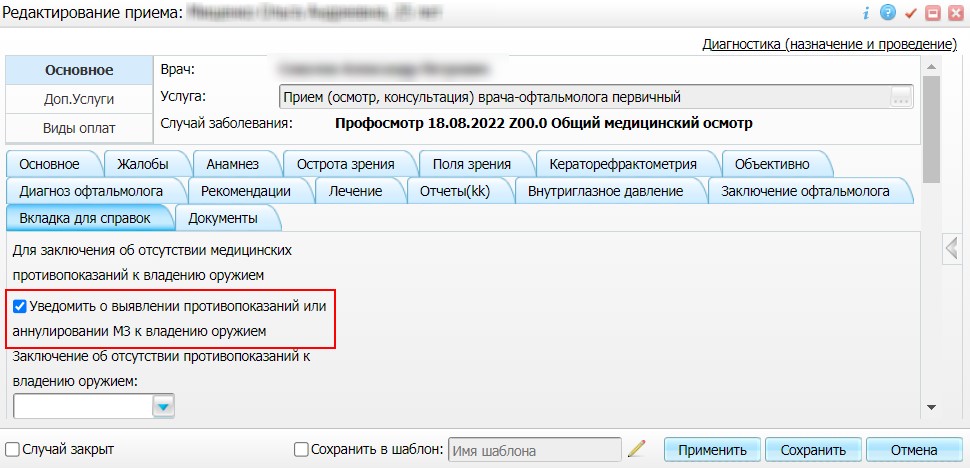 Рисунок 51 – Окно редактирования услуги медосмотра- нажмите на кнопку «Применить» для сохранения внесенных данных; - перейдите на вкладку «Документы» для формирования электронных медицинских документов по данным оказанной услуги (Рисунок 52); 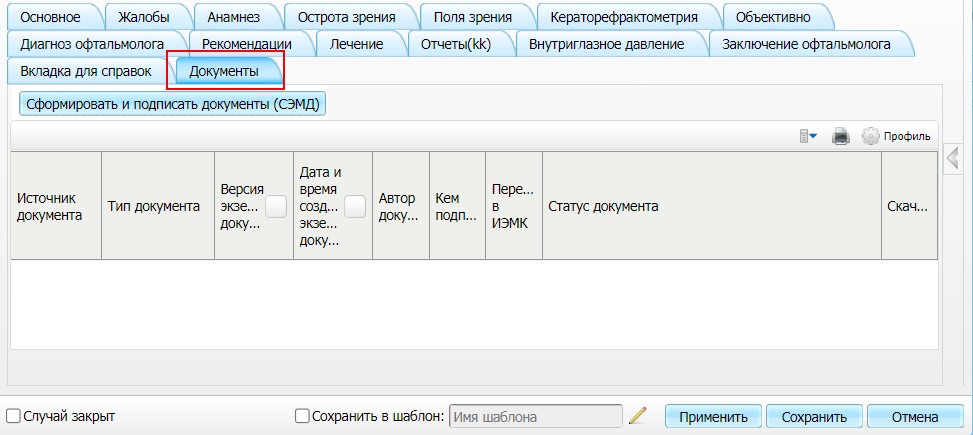 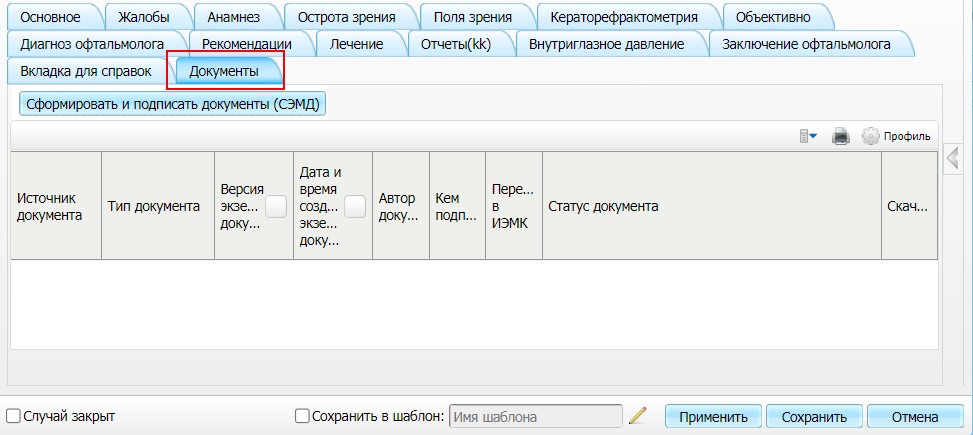 Рисунок 52 – Вкладка «Документы»- нажмите на кнопку «Сформировать и подписать документы (СЭМД)». Откроется окно подписания формируемого электронного документа (Рисунок 53); Рисунок 53 – Окно подписания электронного медицинского документа- укажите сертификат ЭП автора документа, выбрав его в выпадающем списке поля «Выберите сертификат»; Примечание – Если у подписывающего сотрудника в атрибутах сертификата ЭП присутствует ОГРН МО, то происходит одновременное подписание документа ролью «ЭП МО» тем же сертификатом ЭП. - укажите других участников подписания документа: - ЭП МО – указывается сотрудник МО, ответственный за подписание документов ЭП МО. Поле «ЭП МО» не отображается, если в Системе настроено автоматическое подписание документов ЭП МО. - нажмите на кнопку «Подписать». Произойдет формирование СЭМД «Уведомление о выявлении противопоказаний или аннулировании медицинских заключений к владению оружием» и сформированный документ отобразится на вкладке «Документы». Примечание – Прежде чем отправить сформированный СЭМД «Уведомление о выявлении противопоказаний или аннулировании медицинских заключений к владению оружием», необходимо дождаться его подписания другими участниками. Передача СЭМД в РЭМД После 	того 	как 	документ 	«Уведомление 	о 	выявлении 	противопоказаний 	или аннулировании медицинских заключений к владению оружием» будет подписан всеми участниками подписания, его можно отправить на регистрацию в РЭМД. СЭМД может быть отправлен в РЭМД на регистрацию следующими способами: - автором документа в Дневнике врача ; - автором документа в карте медосмотра ; - участником подписания в разделе «Отчеты на подпись» ; - Системой автоматически согласно заданному расписанию . Отправка СЭМД на регистрацию в РЭМД автором документа в Дневнике врача Чтобы передать СЭМД «Уведомление о выявлении противопоказаний или аннулировании медицинских заключений к владению оружием» в РЭМД, выполните следующие действия: - выберите пункт главного меню «Рабочие места/ Дневник». Откроется основное рабочее место врача (Рисунок 54); 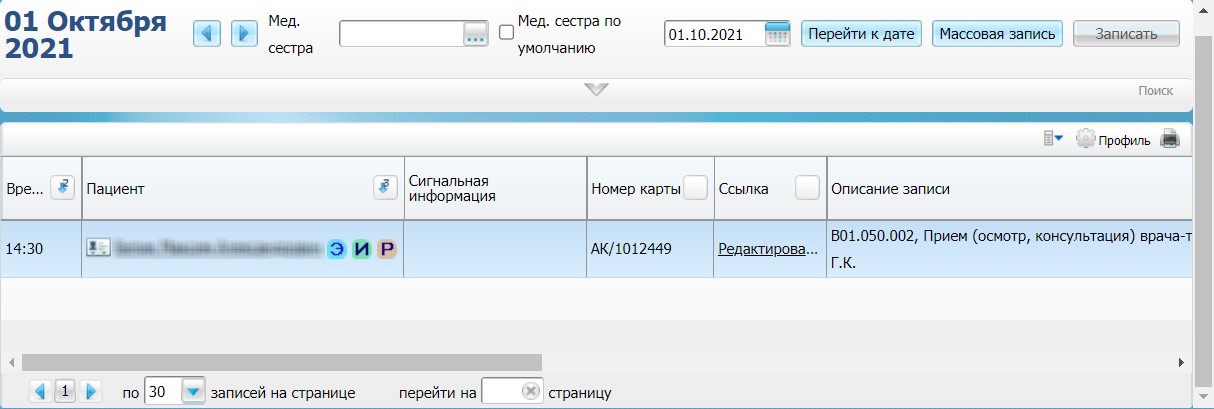 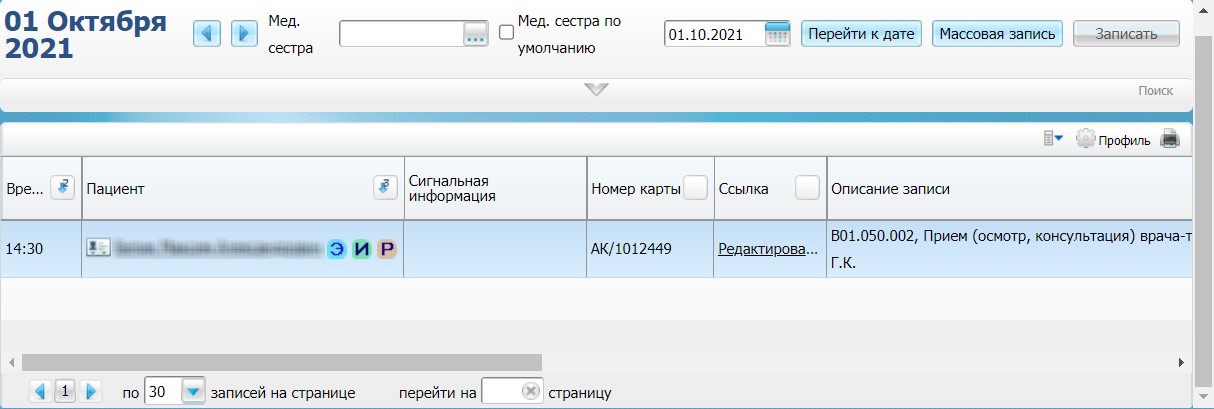 Рисунок 54 – Дневник врача- выберите в дневнике оказанную пациенту услугу осмотра (консультации), в рамках оказания которой врачом установлен признак уведомления о наличии противопоказаний к владению оружием, и нажмите на ссылку «Редактировать». Откроется окно редактирования приема (Рисунок 55); 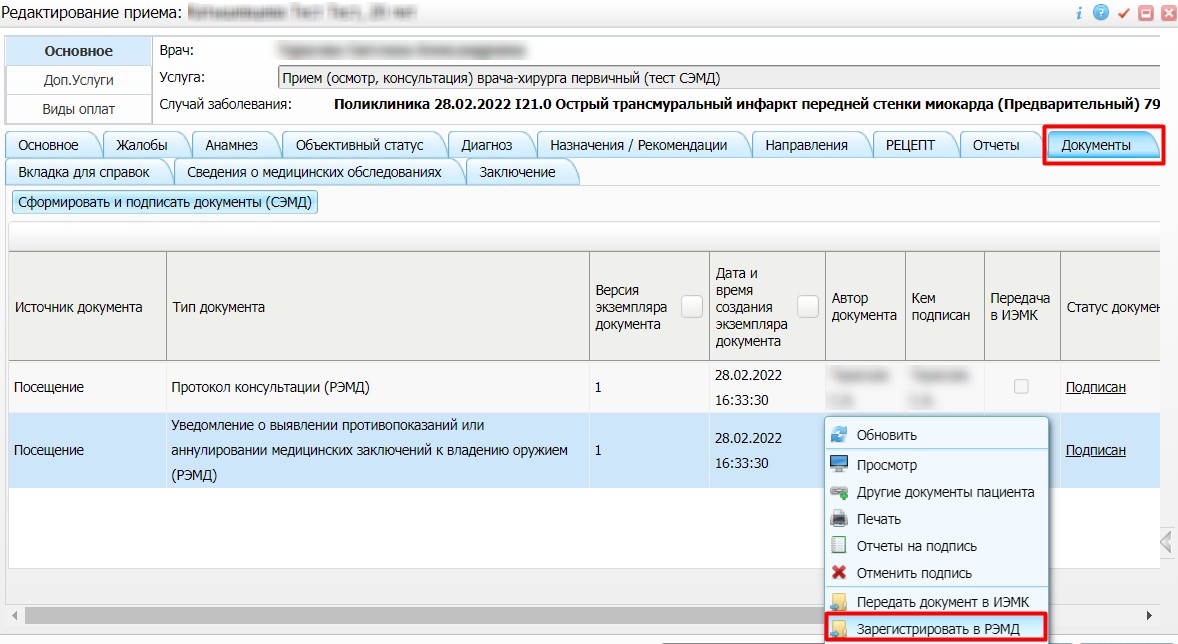 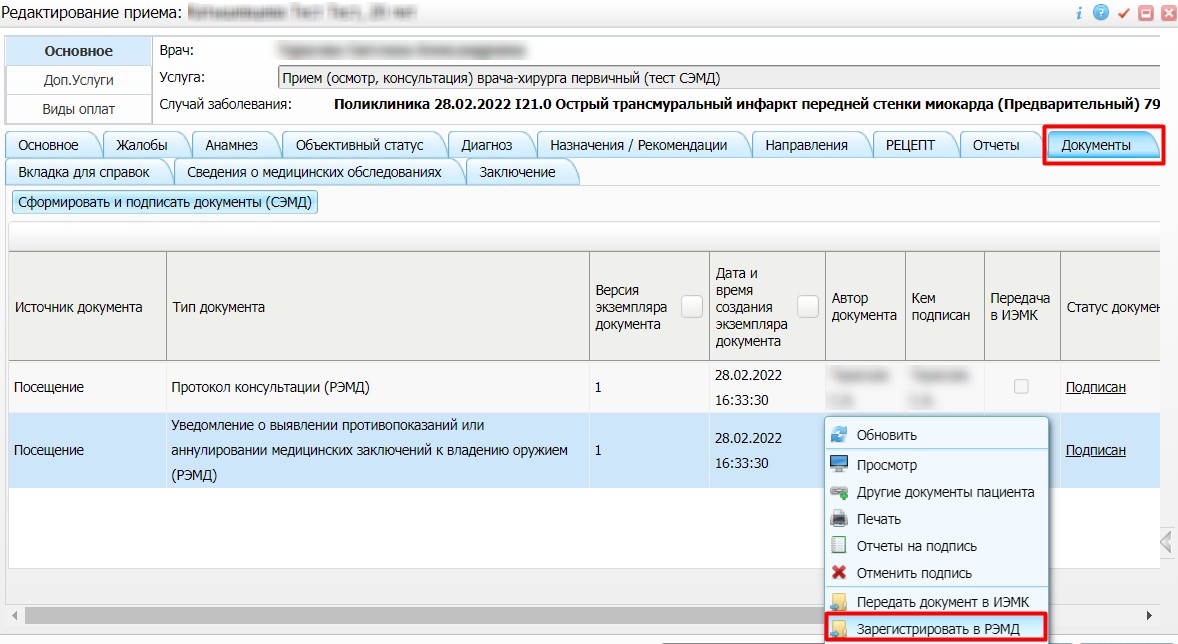 Рисунок 55 – Окно редактирования приема- перейдите на вкладку «Документы» и выберите документ «Уведомление о выявлении противопоказаний или аннулировании медицинских заключений к владению оружием»; - выберите пункт контекстного меню «Зарегистрировать в РЭМД» (см. Рисунок 55). Перед тем как отправить выбранный документ на регистрацию в РЭМД, Система осуществляет ряд проверок: - если для документа настроено подписание не только автором, но и другими участниками подписания, и документ подписан не всеми участниками, то отображается соответствующее предупреждающее сообщение (Рисунок 56). В данном случае дождитесь подписания документа всеми участниками подписания и повторите отправку документа; 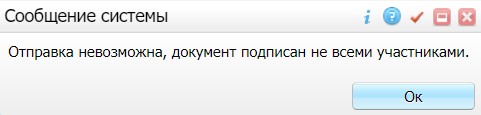 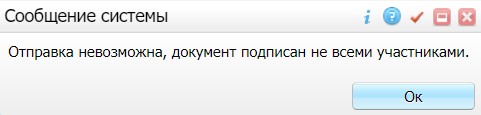 Рисунок 56 – Сообщение об отсутствии подписей всех участников подписания - если в Системе настроено ручное подписание ЭП МО и документ не подписан ЭП МО, то отображается соответствующее предупреждающее сообщение (Рисунок 57). В данном случае дождитесь подписания документа сотрудником, обладающим правом подписания от лица МО; 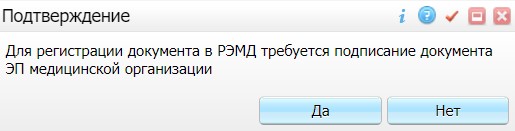 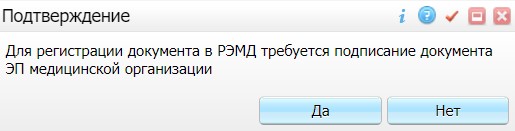 Рисунок 57 – Сообщение об отсутствии подписи МО - если все проверки пройдены, то отображается сообщение об успешной отправке документа в РЭМД (Рисунок 58). 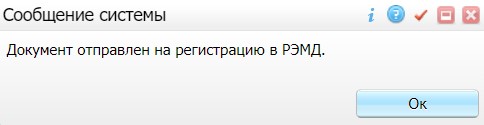 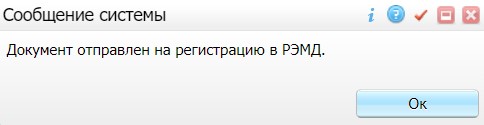 Рисунок 58 – Сообщение об успешной отправке документа на регистрацию в РЭМД После успешной отправки документа на регистрацию в РЭМД документу присваивается статус «Отправлен на регистрацию в РЭМД». РЭМД направляет результат обработки документа ответным сообщением, результат выводится в столбце «Статус в РЭМД» (описание процесса отслеживания ответа от РЭМД о регистрации СЭМД представлено в п. 8.3). Отправка СЭМД на регистрацию в РЭМД автором документа в карте медосмотра Чтобы передать СЭМД «Уведомление о выявлении противопоказаний или аннулировании медицинских заключений к владению оружием» в РЭМД, выполните следующие действия: - выберите пункт главного меню «Учет/ Медосмотры/ Карты медосмотров». Откроется форма для работы с картами медосмотров (Рисунок 59); Рисунок 59 – Список карт медосмотров - выберите в списке карту медосмотра на получение оружия и нажмите на ее номер. Откроется окно редактирования карты медосмотра (Рисунок 60); Рисунок 60 – Окно редактирования карты медосмотра - перейдите на вкладку «Услуги медосмотра», содержащую список услуг, оказываемых в ходе проведения медосмотра; - выберите в списке оказанную услугу осмотра врача-специалиста, в рамках которой выявлены противопоказания к владению оружием, и нажмите на кнопку . 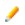 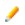 Откроется окно редактирования оказанной услуги медосмотра (Рисунок 61); 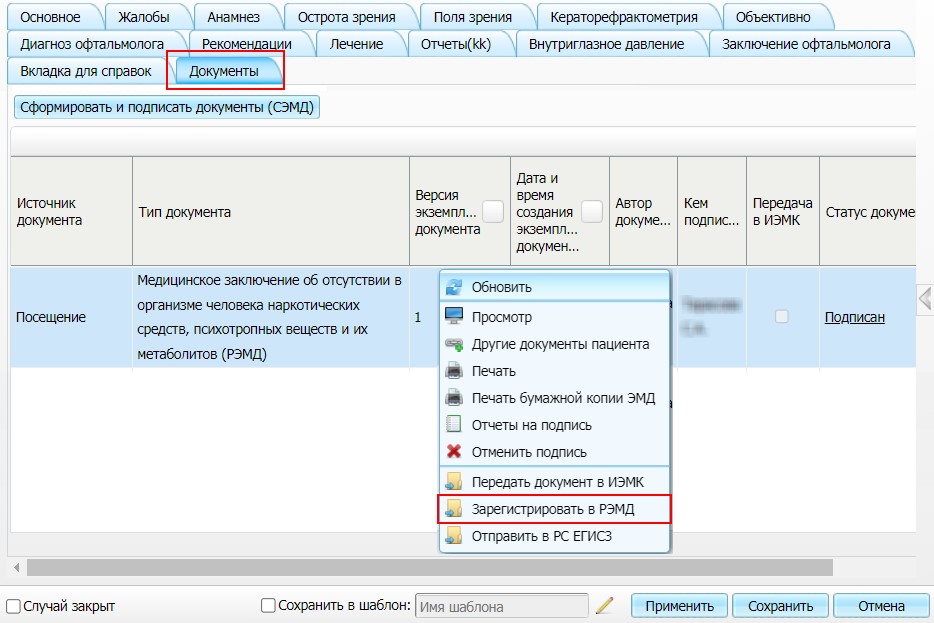 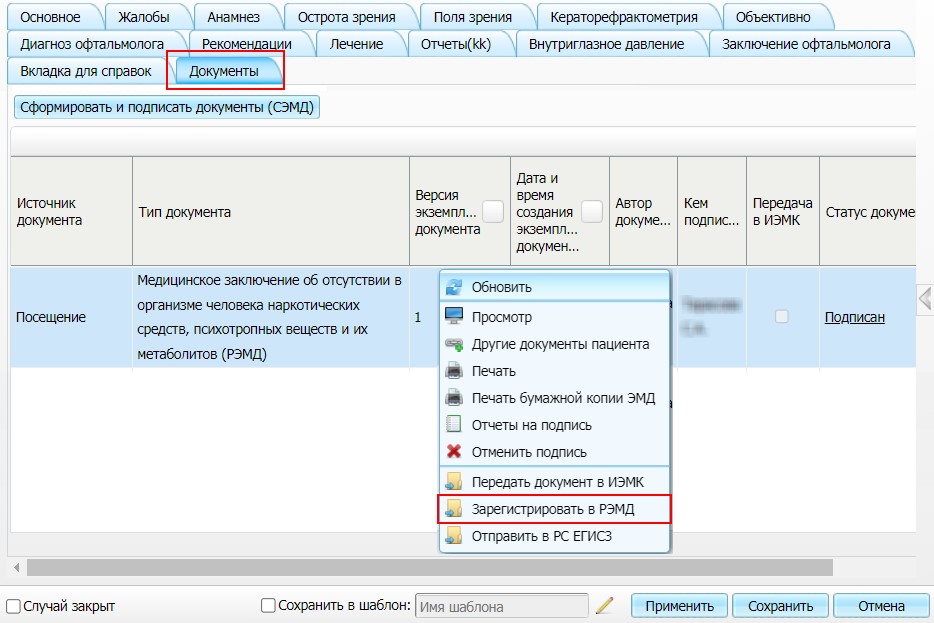 Рисунок 61 – Окно редактирования услуги медосмотра- перейдите на вкладку «Документы» и выберите сформированный и подписанный всеми участниками документ «Медицинское заключение об отсутствии в организме человека наркотических средств, психотропных веществ и их метаболитов»; - выберите пункт контекстного меню «Зарегистрировать в РЭМД». Перед тем как отправить выбранный документ на регистрацию в РЭМД, Система осуществляет ряд проверок: - если для документа настроено подписание не только автором, но и другими участниками подписания, и документ подписан не всеми участниками, то отображается соответствующее предупреждающее сообщение (Рисунок 62). В данном случае дождитесь подписания документа всеми участниками подписания и повторите отправку документа; Рисунок 62 – Сообщение об отсутствии подписей всех участников подписания- если в Системе настроено ручное подписание ЭП МО и документ не подписан ЭП МО, то отображается соответствующее предупреждающее сообщение (Рисунок 63). В данном случае дождитесь подписания документа сотрудником, обладающим правом подписания от лица МО; Рисунок 63 – Сообщение об отсутствии подписи МО - если все проверки пройдены, то отображается сообщение об успешной отправке документа в РЭМД (Рисунок 64). Рисунок 64 – Сообщение об успешной отправке документа на регистрацию в РЭМД После успешной отправки документа на регистрацию в РЭМД документу присваивается статус «Отправлен на регистрацию в РЭМД». РЭМД направляет результат обработки документа ответным сообщением, результат выводится в столбце «Статус в РЭМД» (описание процесса отслеживания ответа от РЭМД о регистрации СЭМД представлено в п. 8.3). Отображение сигнальной информации и предупреждений Отображение сигнальной информации при наличии у пациента действующего медицинского заключения об отсутствии медицинских противопоказаний к владению оружием При наличии у пациента действующего медицинского заключения об отсутствии медицинских противопоказаний к владению оружием в Системе отображается следующая сигнальная информация: - в карте пациента на вкладке «Сигнальная информация» предусмотрен раздел «Медицинские заключения», в котором отображается запись о действующем бланке медицинского заключения (Рисунок 65); 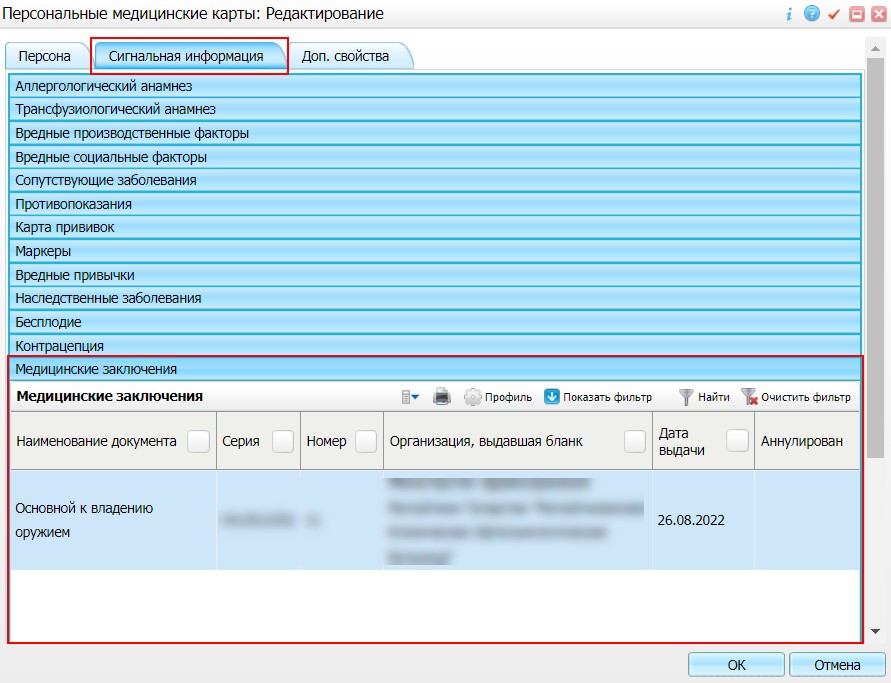 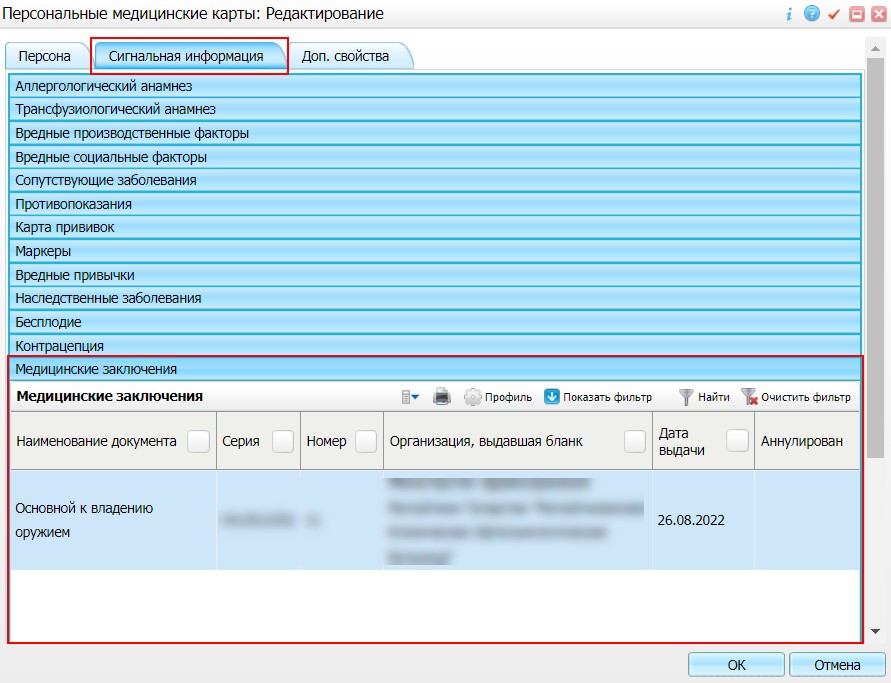 Рисунок 65 – Карта пациента- в Дневнике врача в столбце «Сигнальная информация» предусмотрено отображение пиктограммы  и всплывающей подсказки «Выдано мед. заключение об отсутствии медицинских противопоказаний к владению оружием» (Рисунок 66); 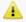 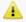 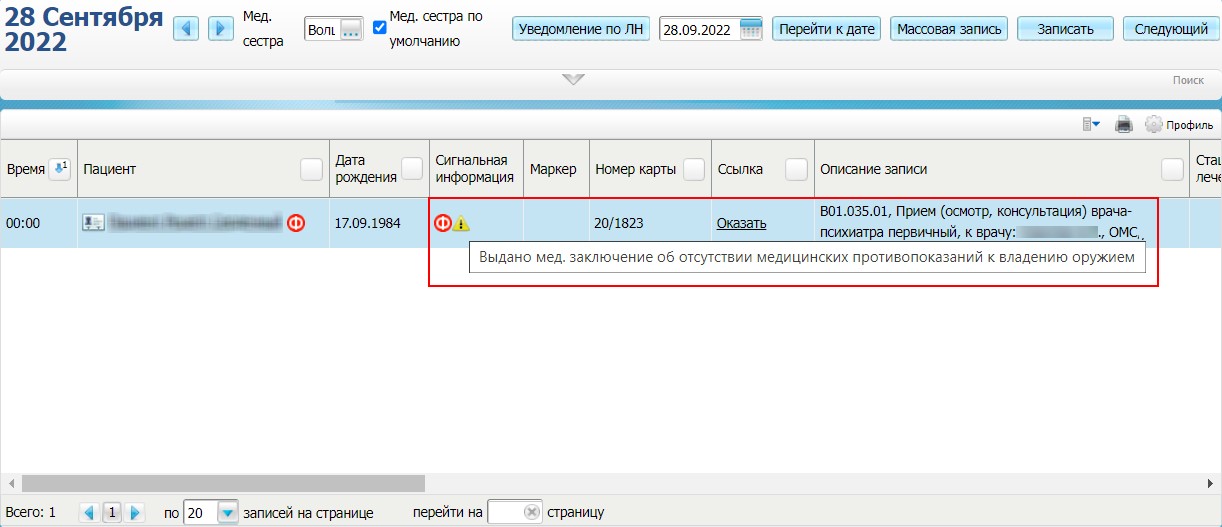 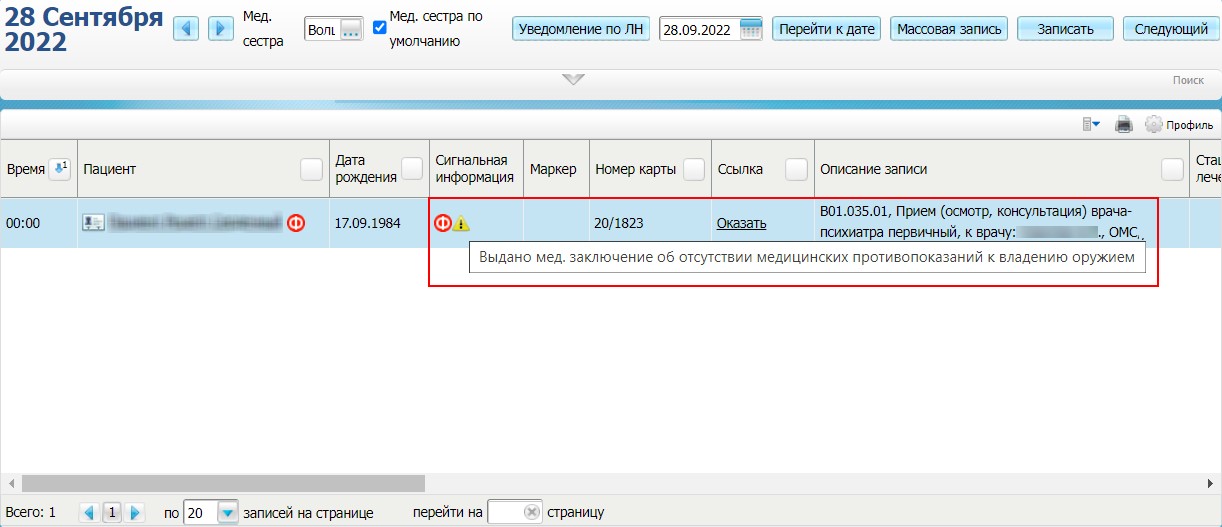 Рисунок 66 – Дневник врачаПримечание – После того как по пациенту сформирован и зарегистрирован в РЭМД СЭМД «Уведомление о выявлении противопоказаний или аннулировании медицинских заключений к владению оружием», перечисленная выше сигнальная информация перестает отображаться. Отображение 	предупреждения 	при 	наличии 	у 	пациента зарегистрированного уведомления о выявлении противопоказаний или аннулировании медицинских заключений к владению оружием Если у пациента имеется зарегистрированный в РЭМД документ «Уведомление о выявлении противопоказаний или аннулировании медицинских заключений к владению оружием», то при попытке создания карты медосмотра с типом «Медицинское освидетельствование к владению оружием» по данному пациенту открывается предупреждающее сообщение (Рисунок 67). 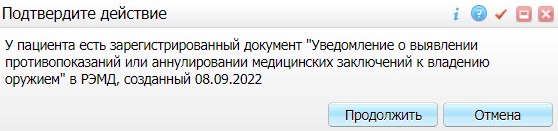 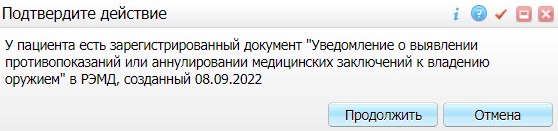 Рисунок 67 – Сообщение Системы